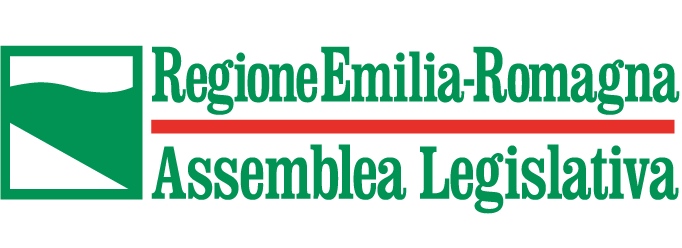 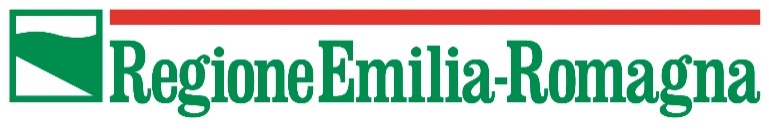 Relazione alla clausola valutativa della Legge regionale sulla partecipazionel.r. n. 15 del 22 ottobre 2018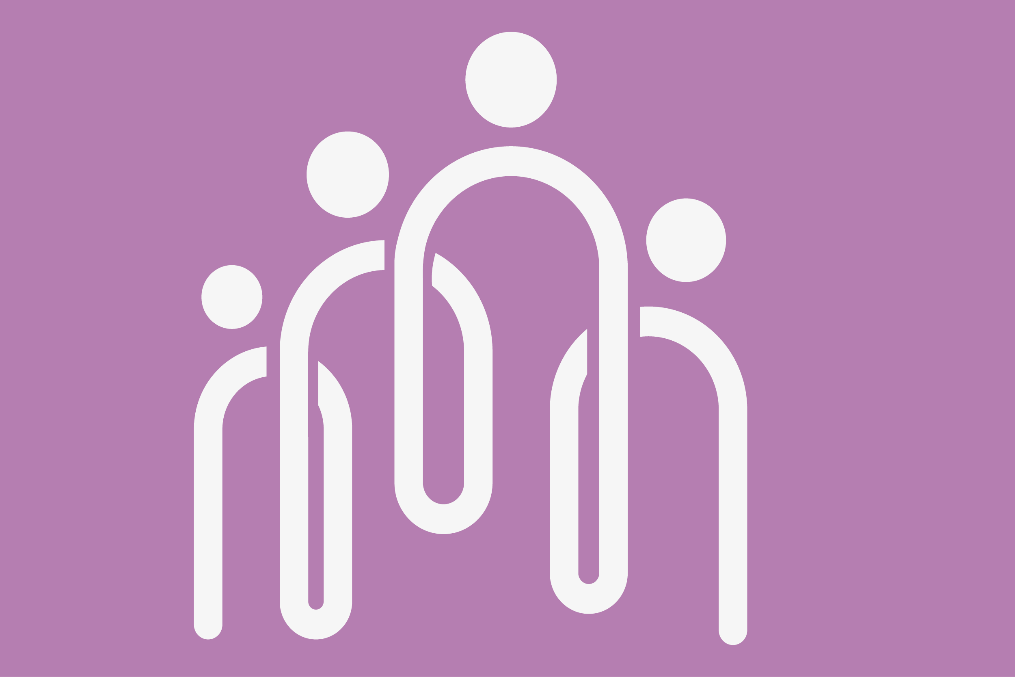 Questionario di indagine per la valutazione di impatto della “formazione per la partecipazione”Agosto 2021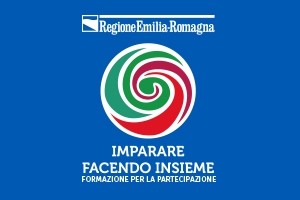 La Regione Emilia-Romagna sta conducendo un'indagine per valutare l’impatto della "formazione per la partecipazione" erogata nel triennio 2018-2020 in termini di promozione della cultura della partecipazione e di miglioramento della qualificazione professionale del personale nel progettare, organizzare e gestire processi partecipativi.Lei ha preso parte ad uno o più eventi di "formazione per la partecipazione" e pertanto il suo contributo all'indagine è molto prezioso. Ci consentirà, infatti, di valutare in che modo migliorare la progettazione delle attività formative dedicate al sostegno della partecipazione, tenendo conto delle opinioni dei soggetti fruitori della "formazione per la partecipazione".Le chiediamo, pertanto, di dedicare pochi minuti alla compilazione di questo breve questionario. Il team regionale la ringrazia in anticipo per la preziosa collaborazione.* ObbligatoriaInformativa per il trattamento dei dati personaliInformativa per il trattamento dei dati personali ai sensi dell’art 13 del Regolamento europeo n. 679/2016.Per proseguire è necessario confermare di aver preso visione dell'informativa per il trattamento dei dati personali, consultabile al seguente indirizzo:http  s://url.emr.it/ew700e0b (h  ttps://url.emr.it/ew700e0b) (indirizzo internet abbreviato associato al portale della Partecipazione del sito della Regione Emilia Romagna) *Confermo di aver preso visione dell'informativa privacyInformazioni generaliCognome *Nome *Indirizzo di posta elettronica *Organizzazione di appartenenza *Ruolo svolto all'interno dell'organizzazione *Provincia in cui si trova la sede principale/legale dell'organizzazione *Selezionare la provincia oppure, se la provincia non è presente nell'elenco, selezionare l'opzione "Altro" e digitare il nome della provincia.   Bologna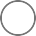    Ferrara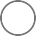    Forlì-Cesena   Modena   Parma   Piacenza   Ravenna   Reggio Emilia   RiminiAltroComune in cui si trova la sede principale/legale dell'organizzazione *Cultura della partecipazione: importanza, coinvolgimento e diffusioneDopo aver preso parte alla formazione, in che misura è cambiata la sua motivazione a promuovere processi partecipativi? *   E' diminuita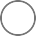    E' rimasta invariata   E' aumentata   Non sapreiLa formazione ha aumentato il suo coinvolgimento, in ambito lavorativo, sul tema della partecipazione? *   Per Niente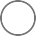    Poco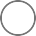    Abbastanza   MoltoDopo la formazione, le è capitato di approfondire le tematiche della partecipazione?SiNoQuale delle seguenti modalità ha utilizzato più di frequente? (massimo 5 risposte) *   Ho consultato documenti e report pubblicati sul portale della partecipazione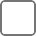    Ho consultato l'Osservatorio Partecipazione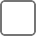    Ho partecipato alla progettazione/organizzazione/gestione di processi partecipativi   Ho partecipato a comunità di pratica partecipative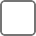    Ho consultato documenti di processi partecipativi di altre amministrazioni   Mi sono confrontato con esperti della materia   Ho consultato manuali, siti web, letto libri/articoli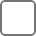    Ho partecipato a eventi on-line (es. webinar, formazione a distanza, ecc.)AltroAl di fuori del contesto professionale, in qualità di cittadino, le è capitato di prendere parte a processi partecipativi? *   Si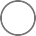    No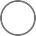 In che misura si è sentito coinvolto nel processo partecipativo? *   Per niente   Poco   Abbastanza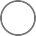    MoltoIn che misura è riuscito a contribuire attivamente? *   Per niente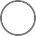    Poco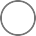    Abbastanza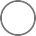    Molto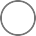 Vuole motivare la risposta?Dopo la formazione, sono aumentate le occasioni di confronto sulle tematiche della partecipazione? *No	SiCon i colleghi/gruppi di lavoro /comunità di pratica che si occupano di partecipazione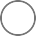 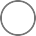 Con i colleghi/gruppi di lavoro /comunità di pratica che non si occupano di partecipazioneIn famiglia e/o con gli amici.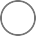 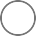 Nei contesti associativi di cui faccio parte.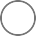 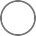 In occasione di eventi pubblici, in qualità di		  relatore.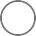 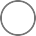 In occasione di eventipubblici, in qualità di		  uditore.Sviluppo di competenze sui processi partecipativiCome valuterebbe il suo livello di competenze specifiche per la progettazione, organizzazione e gestione di processi partecipativi? *Assente	Di base	Intermedio	AvanzatoPrima di averpartecipato alla	                                                                    formazione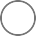 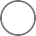 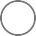 Al termine della formazione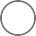 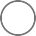 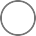 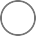 Oggi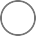 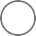 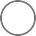 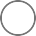 In futuro ritiene di volersi impegnare ancora per accrescere il suo livello di competenze per la progettazione, organizzazione e gestione di processi partecipativi? *   Si, in ogni caso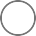    Si, se mi verranno forniti gli strumenti necessari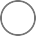    No, non penso di avere tempo da dedicare a tale ambito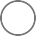    Non so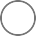 AltroQuali strumenti? *   Ulteriore formazione per la partecipazione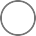    Risorse digitali (es. e-book, manuali, strumenti di social collaboration, ecc.)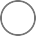 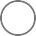 AltroUtilità della formazione per la partecipazioneLe attività di formazione sono state utili per lo sviluppo delle sue competenze di progettazione, organizzazione e gestione di processi partecipativi? *   Per niente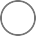    Poco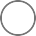    Abbastanza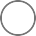    Molto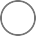 Per quali ragioni? (massimo due risposte) *Selezionare le due opzioni che ritiene più rilevanti   Conoscevo già bene la materia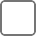    La modalità organizzativa non era adeguata alle mie esigenze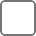    Le attività formative sono state troppo teoriche e poco pratiche   Le attività formative sono state poco attinenti alla mia attività lavorativa   I relatori hanno soddisfatto poco le mie aspettative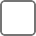 AltroL’utilizzo della modalità “on-line” per l’erogazione della formazione ha influito sull'apprendimento? *   Ha influito negativamente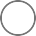    Ha influito positivamente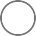    Non ha influito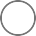    Non saprei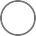 Applicazione di competenze, metodologie e strumenti appresi durante la formazioneLa sua attività lavorativa prevede la progettazione, organizzazione e gestione di processi di partecipazione? *   Si, è una delle attività principali del mio lavoro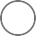    Si, ogni tanto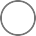    Si, raramente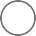 No, ma nel mio servizio/ufficio stiamo cercando di reinterpretare le attività in chiave di partecipazione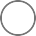    NoDopo la formazione, si è sentito/a più sicuro/a nello svolgimento delle sue attività di progettazione, organizzazione e gestione di processi partecipativi? *   Per niente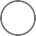    Poco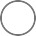    Abbastanza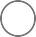    Molto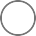 Le è capitato di applicare concretamente strumenti e metodi partecipativi imparati nei corsi seguiti? *SiNoQuali? *Tecniche di facilitazione e di progettazione partecipata (es. Word cafè, OST, le 4F competenze mirate e strategiche, doppia cornice, tripletta, terzo tempo)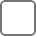    Strategie comunicative per l’engagementPiattaforme per incontri online (piattaforme di video conferenza quali zoom, teams, piattaforme per il lavoro collaborativo quali Mirò, Mentimeter, ecc.)   Metodologie per la valutazione dei processi partecipativiAltroSviluppo di reti e comunità di pratiche partecipativePartecipando alla formazione ha stretto nuove relazioni: *   Si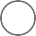    NoCon riferimento a queste nuove relazioni: *No	SiAbbiamo sviluppatonuovi progetti di		  partecipazione.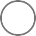 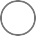 Abbiamo condiviso informazioni, conoscenze, competenze e migliori pratiche in materia di partecipazione.Ritiene che co-progettare il programma formativo con la comunità di pratichepartecipative sia un modo efficace per rispondere ai bisogni della comunità degli operatori della partecipazione? *   Si, perché in questo modo la formazione è più mirata sui reali bisogniSi, perché la co-progettazione è un momento di confronto tra noi operatori che ci aiuta a mettere a fuoco i nostri bisogni   No, ritengo che sia compito della Regione definire i temi e i modi del programma formativoNo, perché poi il programma è stato definito senza tenere in conto di quanto emerso dalla co- progettazione   Non so AltroQuale ritiene debba essere in futuro l'obiettivo principale della Comunità di pratiche partecipative? *   Essere di supporto allo sviluppo di progetti tra amministrazioni e soggetti diversi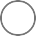 Essere di supporto per portare in modo più incisivo queste tematiche all’interno della nostra organizzazione   Riconoscere la professionalità acquisita (es. elenco facilitatori)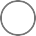  Altro